STRATEGI PEMASARAN PRODUK PEMBIAYAAN WARUNG MIKRO BANK SYARIAH MANDIRI KCP PERBAUNGANSKRIPSI MINOROleh:ELSA ARDHIA CAHYANINIM. 54.15.3.063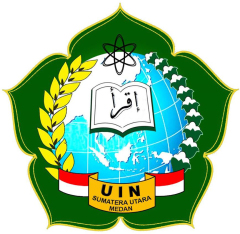 PROGRAM STUDI D-III PERBANKAN SYARIAHFAKULTAS EKONOMI DAN BISNIS ISLAM UNIVERSITAS ISLAM NEGERI SUMATERA UTARAMEDAN2018 M /1439 HSTRATEGI PEMASARAN PRODUK PEMBIAYAAN WARUNG MIKRO BANK SYARIAH MANDIRI KCP PERBAUNGANSKRIPSI MINORDiajukan Sebagai Salah Satu Syarat UntukMemperoleh Gelar Ahli Madya (D-III)Dalam Ilmu Perbankan SyariahPada Program D-III Perbankan SyariahFakultas Ekonomi Dan Bisnis Islam Sumatera UtaraOleh:ELSA ARDHIA CAHYANINIM. 54.15.3.063PROGRAM STUDI D-III PERBANKAN SYARIAHFAKULTAS EKONOMI DAN BISNIS ISLAM UNIVERSITAS ISLAM NEGERI SUMATERA UTARAMEDAN2018 M /1439 H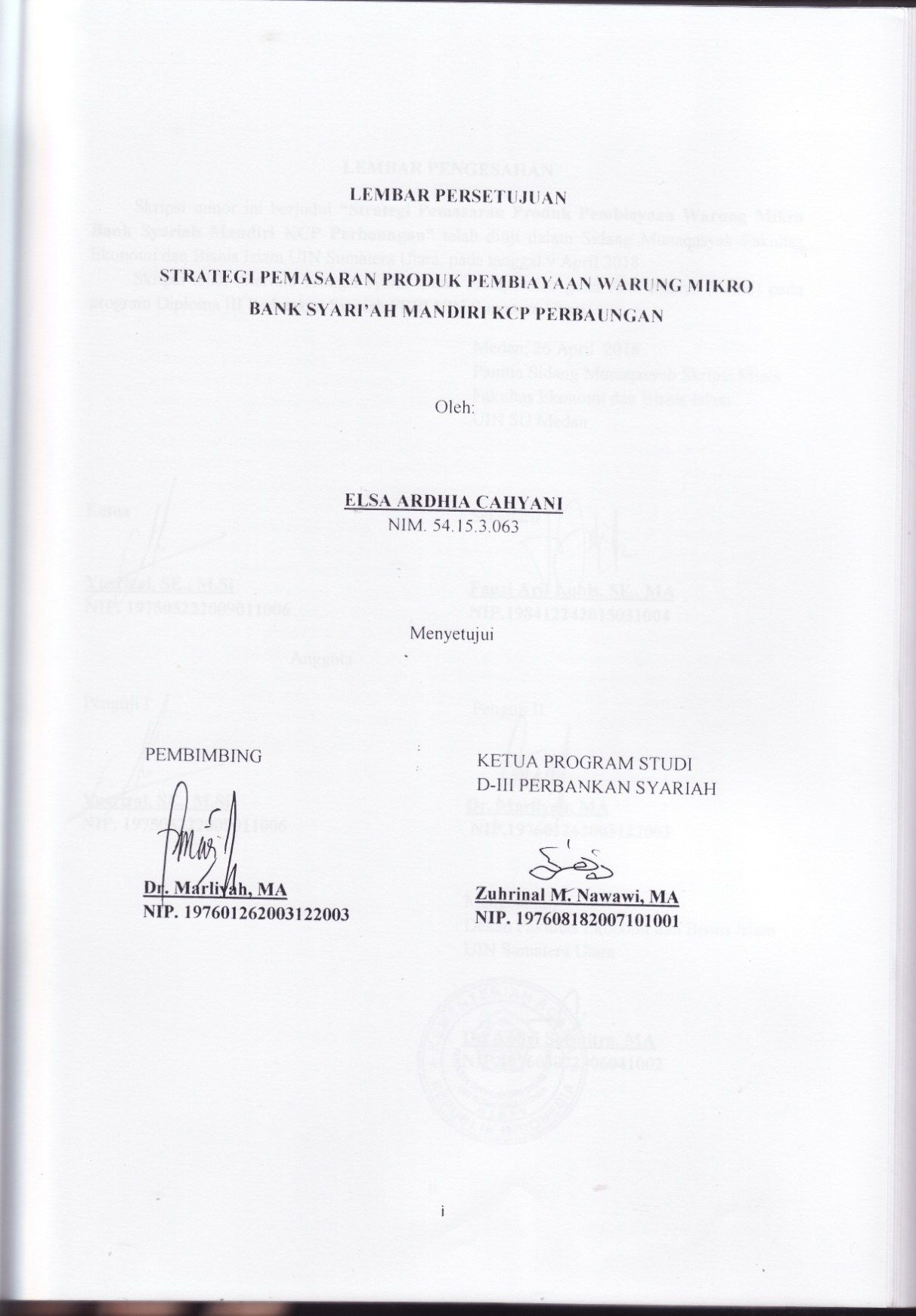 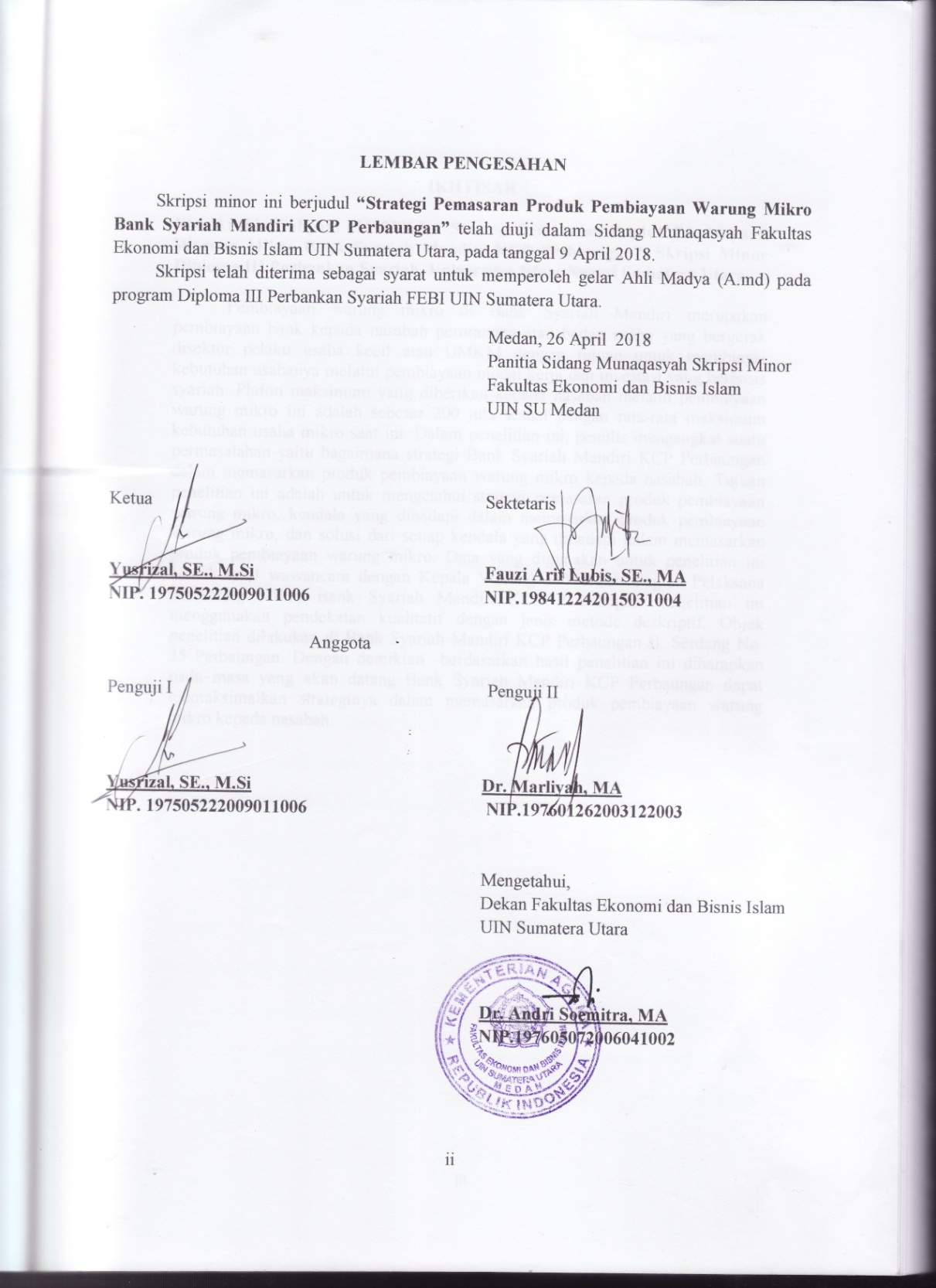 